Studio Policies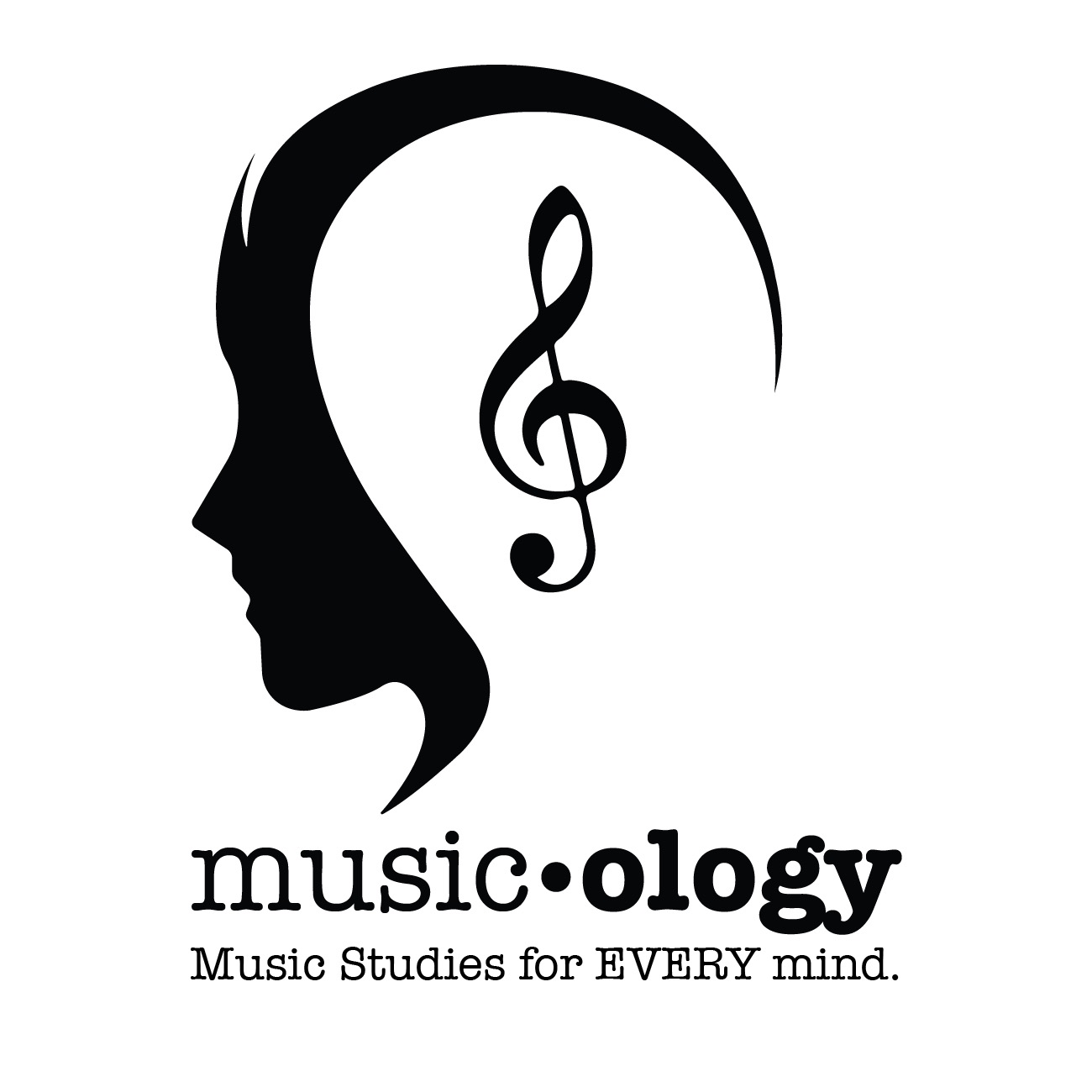 Studio Calendar:12 month tuition $145 per month Musicology is on a 12-month calendar. There will be breaks for Thanksgiving, Christmas, spring break, end of May and a few weeks off in summer.  Please view the studio calendar here. All Monday holidays will be taught. There are 34 lessons during the school year and 7 lessons in the summer. I ask that students commit to a semester of piano lessons and avoid mid-semester drops.Lessons are a standing appointment. If the teacher misses a lesson, the lesson will be rescheduled, or your invoice adjusted accordingly.If a student is unable to make the scheduled lesson.Let us know you’ll be missing the regular time.Simply go the Musicology website and “book a lesson” at an alternative time. You can reschedule lesson up to 24 hours in advance. If you cancel with 24 hours and are unable to find an alternative lesson time for your schedule, a video lesson will be crafted for the student.  No refunds of missed lessons.Summer:Summer lessons are scheduled around family vacations, camps, and well-deserved rest. Seven lessons are offered in June and July. Students are not required to take lessons every week. All seven lesson can be scheduled in one month, two lessons can be scheduled in one week, or longer (double) lesson can be scheduled. Tuition is due for both months.It is the responsibility of the student and family to schedule the seven summer lessons. It is NOT the responsibility of the teacher to change their teaching schedule to accommodate seven lessons in the final hours of the summer semester. Fall enrollment is offered FIRST to students who participate in summer lessons. If there is room in the studio lesson times will be offered to student s who “take off” for the summer. Fall enrollment is not guaranteed on these cases, and students may be placed on a waitlist for lessons. 